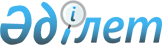 Қарақия аудандық мәслихатының 2023 жылғы 30 наурыздағы № 1/7 "Қарақия ауданы бойынша 2023 жылға арналған шетелдіктер үшін туристік жарнаның мөлшерлемелерін бекіту туралы" шешімінің күші жойылды деп тану туралыМаңғыстау облысы Қарақия аудандық мәслихатының 2023 жылғы 7 желтоқсандағы № 8/81 шешімі. Маңғыстау облысы Әділет департаментінде 2023 жылғы 12 желтоқсанда № 4649-12 болып тіркелді
      Қазақстан Республикасының "Құқықтық актілер туралы" Заңының 27-бабына сәйкес, Қарақия аудандық мәслихаты ШЕШІМ ҚАБЫЛДАДЫ:
      1. "Қарақия ауданы бойынша 2023 жылға арналған шетелдіктер үшін туристік жарнаның мөлшерлемелерін бекіту туралы" Қарақия аудандық мәслихатының 2023 жылғы 30 наурыздағы № 1/7 шешімінің (нормативтік құқықтық актілерді мемлекеттік тіркеу Тізілімінде № 4545-12 болып тіркелген) күші жойылды деп танылсын. 
      2. Осы шешім оның алғашқы ресми жарияланған күнінен кейін күнтізбелік он күн өткен соң қолданысқа енгізіледі.
					© 2012. Қазақстан Республикасы Әділет министрлігінің «Қазақстан Республикасының Заңнама және құқықтық ақпарат институты» ШЖҚ РМК
				
      Қарақия аудандық мәслихатының төрағасы 

Ж. Қалаубай
